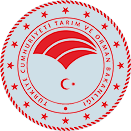 T.C.TARIM VE ORMAN BAKANLIĞIEĞİTİM VE YAYIN DAİRESİ BAŞKANLIĞIKADIN ÇİFTÇİLER TARIMSAL YAYIM PROJESİİL ÖZEL PROJELERPROJE BAŞVURU FORMU2021TANIMProjenin Adı Proje AlanıProje ÖzetiProjenin Genel Amacı ve Hedefleri1.5. Proje Gerekçesi1.5.1.Mevcut Durum, İhtiyaçlar ve Sorunların Tanımlanması1.5.2.Projeden Doğrudan Ya da Dolaylı Yoldan Fayda Sağlayacak Hedef Grup/Gruplar1.5.3.Fayda Sağlayan Hedef Gurubun Neden Seçildiği ve Seçim Kriterleri, Tahmini Sayısı1.5.4. Teklif Edilen Projenin Amaçlarının GeçerliliğiProjede Uygulama Adımları  	1.6.1. Proje Faaliyetlerinin Ayrıntılı Açıklaması  (EK 1)	1.6.2. Uygulama Yöntemleri ve Teklif Edilen Yöntemin Nedenleri ve GerekçeleriMetodoloji1.7.1.Proje Yürütme Metodu ve Bu Metodun Seçilmesindeki Sebep1.7.2.Proje İzleme Mekanizması1.7.3.Projede Varsa Ortakların ve Diğer Kurumların Projeye Katılımı Görevleri ve Seçilme Sebepleri1.7.4.Proje Ekibi ve Görev Tanımları       1.7.5. Projenin Katma Değeri            	1.7.6. Değerlendirme Mekanizması1.8.Proje Süresi ve Zaman Planı1.9.Performans Göstergeleri2.PROJE ÇIKTILARI2.1.Hedef Grup Üzerinde Beklenen Etkiler2.1.1. Şartlar2.1.2. Kapasite Gelişimi2.2.Somut Çıktılar (Yayınlar ve Diğer Çıktılar)2.3.Projenin Çarpan Etkisi2.4.Sürdürülebilirlik2.4.1. Finansal Sürdürülebilirlik2.4.2. Kurumsal Sürdürülebilirlik2.4.3.Politikaların Sürdürülebilirliği3.MANTIKSAL ÇERÇEVE (EK-2)4.BÜTÇE (EK-3)PROJE UYGULAMA TAKVİMİ (Yıllar için ayrı ayrı verilecektir)                                   Ek- 1MANTIKSAL ÇERÇEVE     		                              Ek-2AYRINTILI BÜTÇE CETVELİ								 Ek- 3NOT: İstenilen bilgilerin yazılması yeterli olup, ıslak imzaya gerek yoktur.Faaliyet Adı1. Ay Ocak2.Ay Şubat3.Ay Mart4.Ay Nisan5.Ay Mayıs6.Ay Haziran7.Ay Temmuz8.Ay Ağustos9.Ay Eylül10.Ay Ekim11.Ay Kasım12. Ay AralıkProje MantığıObjektif Olarak Doğrulanabilir Başarı GöstergeleriDoğrulama Kaynakları ve AraçlarıVarsayımlarGenel  AmaçÖzel Amaç(lar)Beklenen SonuçlarFaaliyetlerÖdeneklerin Kullanım Şekli (Detaylı Açıklama)Harcama KalemleriHarcama KalemleriToplam Bütçe (TL)Ödeneklerin Kullanım Şekli (Detaylı Açıklama)06.2Müşavirlik Giderleri06.9Yurtiçi Geçici Görev YolluklarıToplam Bütçe (TL)PROJEYİ YÜRÜTEN VE KOORDİNE EDEN KİŞİLERPROJEYİ YÜRÜTEN VE KOORDİNE EDEN KİŞİLERPROJEYİ YÜRÜTEN VE KOORDİNE EDEN KİŞİLERİlçe/Şube Müdürlüğü PersoneliKTV Şube Müdürlüğü PersoneliAdı SoyadıÜnvanıe-mail Adresiİrtibat NumarasıKONTROL EDENKONTROL EDENKONTROL EDENİlçe/Şube MüdürüKTV Şube MüdürüAdı SoyadıÜnvanıe-mail Adresiİrtibat NumarasıONAYLAYANONAYLAYANONAYLAYANİl MüdürüAdı SoyadıÜnvanı